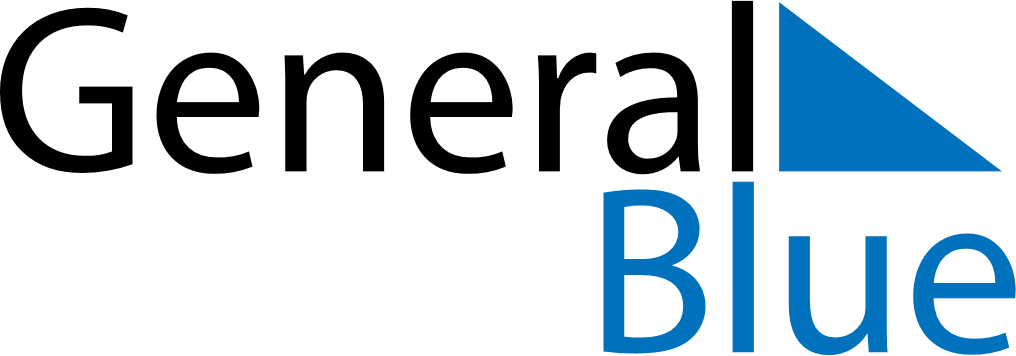 June 2024June 2024June 2024June 2024June 2024June 2024June 2024Langshyttan, Dalarna, SwedenLangshyttan, Dalarna, SwedenLangshyttan, Dalarna, SwedenLangshyttan, Dalarna, SwedenLangshyttan, Dalarna, SwedenLangshyttan, Dalarna, SwedenLangshyttan, Dalarna, SwedenSundayMondayMondayTuesdayWednesdayThursdayFridaySaturday1Sunrise: 3:40 AMSunset: 10:07 PMDaylight: 18 hours and 27 minutes.23345678Sunrise: 3:38 AMSunset: 10:09 PMDaylight: 18 hours and 30 minutes.Sunrise: 3:37 AMSunset: 10:10 PMDaylight: 18 hours and 33 minutes.Sunrise: 3:37 AMSunset: 10:10 PMDaylight: 18 hours and 33 minutes.Sunrise: 3:35 AMSunset: 10:12 PMDaylight: 18 hours and 36 minutes.Sunrise: 3:34 AMSunset: 10:14 PMDaylight: 18 hours and 39 minutes.Sunrise: 3:33 AMSunset: 10:15 PMDaylight: 18 hours and 42 minutes.Sunrise: 3:32 AMSunset: 10:17 PMDaylight: 18 hours and 44 minutes.Sunrise: 3:31 AMSunset: 10:18 PMDaylight: 18 hours and 47 minutes.910101112131415Sunrise: 3:30 AMSunset: 10:19 PMDaylight: 18 hours and 49 minutes.Sunrise: 3:29 AMSunset: 10:21 PMDaylight: 18 hours and 51 minutes.Sunrise: 3:29 AMSunset: 10:21 PMDaylight: 18 hours and 51 minutes.Sunrise: 3:28 AMSunset: 10:22 PMDaylight: 18 hours and 53 minutes.Sunrise: 3:28 AMSunset: 10:23 PMDaylight: 18 hours and 55 minutes.Sunrise: 3:27 AMSunset: 10:24 PMDaylight: 18 hours and 56 minutes.Sunrise: 3:27 AMSunset: 10:25 PMDaylight: 18 hours and 58 minutes.Sunrise: 3:26 AMSunset: 10:26 PMDaylight: 18 hours and 59 minutes.1617171819202122Sunrise: 3:26 AMSunset: 10:26 PMDaylight: 19 hours and 0 minutes.Sunrise: 3:26 AMSunset: 10:27 PMDaylight: 19 hours and 1 minute.Sunrise: 3:26 AMSunset: 10:27 PMDaylight: 19 hours and 1 minute.Sunrise: 3:26 AMSunset: 10:27 PMDaylight: 19 hours and 1 minute.Sunrise: 3:26 AMSunset: 10:28 PMDaylight: 19 hours and 2 minutes.Sunrise: 3:26 AMSunset: 10:28 PMDaylight: 19 hours and 2 minutes.Sunrise: 3:26 AMSunset: 10:29 PMDaylight: 19 hours and 2 minutes.Sunrise: 3:26 AMSunset: 10:29 PMDaylight: 19 hours and 2 minutes.2324242526272829Sunrise: 3:26 AMSunset: 10:29 PMDaylight: 19 hours and 2 minutes.Sunrise: 3:27 AMSunset: 10:29 PMDaylight: 19 hours and 1 minute.Sunrise: 3:27 AMSunset: 10:29 PMDaylight: 19 hours and 1 minute.Sunrise: 3:27 AMSunset: 10:29 PMDaylight: 19 hours and 1 minute.Sunrise: 3:28 AMSunset: 10:28 PMDaylight: 19 hours and 0 minutes.Sunrise: 3:29 AMSunset: 10:28 PMDaylight: 18 hours and 59 minutes.Sunrise: 3:30 AMSunset: 10:28 PMDaylight: 18 hours and 57 minutes.Sunrise: 3:31 AMSunset: 10:27 PMDaylight: 18 hours and 56 minutes.30Sunrise: 3:32 AMSunset: 10:26 PMDaylight: 18 hours and 54 minutes.